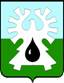 МУНИЦИПАЛЬНОЕ ОБРАЗОВАНИЕ ГОРОД УРАЙХанты-Мансийский автономный округ-Юграадминистрация ГОРОДА УРАЙПОСТАНОВЛЕНИЕот                        					                                     № Об утверждении административного регламента предоставления муниципальной услуги «Выдача копий архивных документов, подтверждающих право на владение землей»В соответствии с Федеральным законом от 27.07.2010 №210-ФЗ «Об организации предоставления государственных и муниципальных услуг», постановлением администрации города Урай от 18.01.2013 №117 «Об утверждении порядка разработки и утверждения административных регламентов предоставления муниципальных услуг в муниципальном образовании городской округ город Урай в новой редакции»:1. Утвердить административный регламент предоставления муниципальной услуги «Выдача копий архивных документов, подтверждающих право на владение землей» согласно приложению.2. Признать утратившими силу постановления администрации города Урай:2.1. от 29.07.2016 №2273 «Об утверждении административного регламента предоставления муниципальной услуги «Выдача копий архивных документов, подтверждающих право на владение землей»;2.2. от 05.05.2017 №1207 «О внесении изменений в административный регламент предоставления муниципальной услуги «Выдача копий архивных документов, подтверждающих право на владение землей»;2.3. от 30.07.2018 №1898 «О внесении изменений в административный регламент предоставления муниципальной услуги «Выдача копий архивных документов, подтверждающих право на владение землей».3. Опубликовать постановление в газете «Знамя» и разместить на официальном сайте органов местного самоуправления города Урай в информационно-телекоммуникационной сети «Интернет».4. Контроль за выполнением постановления возложить на заместителя главы города  Урай  И.А.Фузееву.Глава города Урай                                                                                                 А.В. ИвановПриложение к постановлению администрации города Урайот                              № Административный регламент предоставления муниципальной услуги  «Выдача копий архивных документов, подтверждающих право на владение землей»1.Общие положения1.1. Административный регламент регулирует отношения, связанные с выдачей копий архивных документов, подтверждающих право на владение землей, устанавливает стандарт предоставления муниципальной услуги, состав, последовательность и сроки выполнения административных процедур, требования к порядку их выполнения, в том числе особенности выполнения административных процедур в электронной форме, формы контроля за исполнением административного регламента, досудебный (внесудебный) порядок обжалования решений и действий (бездействия) администрации города Урай, ее должностных лиц и муниципальных служащих, муниципального автономного учреждения «Многофункциональный центр предоставления государственных и муниципальных услуг», организаций, осуществляющих функции по предоставлению муниципальных услуг, и их работников, особенности выполнения административных процедур в многофункциональном центре. 1.2. Сокращения, используемые в настоящем административном регламенте:1) муниципальная услуга - муниципальная услуга «Выдача копий архивных документов, подтверждающих право на владение землей»;2) заявитель - лицо, обратившееся за предоставлением муниципальной услуги; 3)  запрос - запрос о предоставлении муниципальной услуги (понятие «запрос» и  «заявление» в административном регламенте являются равнозначными);4) многофункциональный центр  - муниципальное автономное учреждение «Многофункциональный центр предоставления государственных и муниципальных услуг»;5) Единый портал - федеральная государственная информационная система «Единый портал государственных и муниципальных услуг (функций)» (www.gosuslugi.ru). В целях настоящего административного регламента под данным сокращением понимается также региональная информационная система Ханты-Мансийского автономного округа - Югры «Портал государственных и муниципальных услуг (функций) Ханты-Мансийского автономного округа - Югры» (http://86.gosuslugi.ru);6) официальный сайт - официальный сайт органов местного самоуправления города Урай в информационно-телекоммуникационной сети «Интернет» (www.uray.ru);7) уполномоченный орган - муниципальное казенное учреждение «Управление градостроительства, землепользования и природопользования города Урай» (орган ответственный за предоставление муниципальной услуги от имени администрации города Урай);8) необходимые услуги - услуги, которые являются необходимыми и обязательными при предоставлении муниципальной услуги;9) сеть Интернет – информационно-телекоммуникационная сеть «Интернет»;10) Федеральный закон №210-ФЗ - Федеральный закон от 27.07.2010 №210-ФЗ «Об организации предоставления государственных и муниципальных услуг»;11) справочная информация - информация, к которой относится:а) место нахождения и графики работы администрации города Урай, уполномоченного органа, государственных органов, органов местного самоуправления, организаций, обращение в которые необходимо для получения муниципальной услуги, а также многофункционального центра;б) справочные телефоны администрации города Урай, уполномоченного органа, государственных органов, органов местного самоуправления, организаций, обращение в которые необходимо для получения муниципальной услуги, а также многофункционального центра, в том числе номер телефона-автоинформатора (при наличии);в) адреса официального сайта, электронной почты и (или) формы обратной связи администрации города Урай, уполномоченного органа  в сети Интернет;12) РРГУ - региональная информационная система «Реестр государственных и муниципальных услуг (функций) Ханты-Мансийского автономного округа – Югры»;13) комплексный запрос - запрос о предоставлении нескольких государственных и (или) муниципальных услуг в многофункциональном центре, предусмотренный статьей 15.1 Федерального закона №210-ФЗ.1.3. Круг заявителей: физические лица и юридические лица.При обращении с запросом представителя заявителя (далее также именуемый заявитель), представляются документы, удостоверяющие его личность, а также права (полномочия) представителя на обращение с запросом.1.4. Требования к порядку информирования о предоставлении муниципальной услуги.1.4.1. Информация по вопросам предоставления муниципальной услуги и необходимых услуг размещается:1) на официальном сайте;2) на Едином портале;3) на информационных стендах, находящихся в здании уполномоченного органа.  1.4.2. Сведения о ходе предоставления муниципальной услуги и необходимых услуг, предоставляемых в электронной форме, могут быть получены заявителем в личном кабинете на Едином портале.1.4.3. При устном обращении заявителя (лично или по телефону) должностное лицо (специалист) осуществляет устное информирование заявителя по вопросам предоставления муниципальной услуги и необходимых услуг, о ходе их предоставления продолжительностью не более 15 минут. Если для подготовки ответа требуется более продолжительное время, заявителю предлагается направить в уполномоченный орган обращение о представлении письменной консультации либо назначить другое удобное для заявителя время для устного информирования.1.4.4. Письменное информирование по вопросам предоставления муниципальной услуги и необходимых услуг, о ходе их предоставления осуществляется при обращении заявителя в письменной форме (почтовым отправлением в адрес уполномоченного органа, посредством факсимильной связи) или с использованием информационно-технологической и коммуникационной инфраструктуры (по электронной почте, при размещении обращения на официальном сайте). Ответ на письменное обращение направляется заявителю в течение 10 рабочих дней после дня регистрации обращения в уполномоченном органе.В случае, если в обращении не указаны фамилия, почтовый адрес или адрес электронной почты, по которому ответ должен быть направлен, ответ не дается.1.4.5. Справочная информация  размещается и актуализируется уполномоченным органом:1)  в форме информационных (мультимедийных) материалов в сети Интернет:а) на официальном сайте («Информация для граждан» - «Государственные и муниципальные услуги» - «Муниципальные услуги» - «Утвержденные административные регламенты» - «Административные регламенты предоставления муниципальных услуг» - соответствующий административный регламент - «Описание»);б) на Едином портале (карточка муниципальной услуги), в РРГУ;2) в форме информационных (текстовых) материалов на информационных стендах в месте предоставления муниципальной услуги.1.4.6. Справочная информация может быть получена:1) непосредственно в уполномоченном органе по адресу:  Ханты-Мансийский автономный округ – Югра, город Урай, микрорайон 2, дом 59 (кабинет 310);2) по телефонам:  (34676) 2-84-22,2-84-19,2-81-09;3) на официальном сайте;4) при обращении заявителя по почте, электронной почте, факсу, при размещении обращения на официальном сайте, а также путем предоставления письменного обращения заявителем лично в уполномоченный орган;5) на Едином портале (карточка муниципальной услуги),  6) в многофункциональном центре.2. Стандарт предоставления муниципальной услуги.   2.1. Наименование муниципальной услуги:  «Выдача копий архивных документов, подтверждающих право на владение землей».2.2. Органом, предоставляющим муниципальную услугу, является администрация города Урай. Организацией, ответственной за предоставление муниципальной услуги от имени администрации города Урай, является муниципальное казенное учреждение «Управление градостроительства, землепользования и природопользования города Урай», действующее на основании Устава, утвержденного постановлением администрации города Урай от 31.10.2012 №3434.2.3. Государственные органы, органы местного самоуправления, организации, обращение в которые необходимо для предоставления муниципальной услуги: отсутствуют.Орган, предоставляющий муниципальную услугу (уполномоченный орган), не вправе требовать от заявителя осуществления действий, в том числе согласований, необходимых для получения муниципальной услуги и связанных с обращением в иные государственные органы, органы местного самоуправления, организации, за исключением получения услуг и получения документов и информации, предоставляемых в результате предоставления таких услуг, включенных в Перечень услуг, которые являются необходимыми и обязательными для предоставления администрацией города Урай муниципальных услуг, утвержденный решением Думы города Урай от 27.09.2012 №79. 2.4. Описание результата предоставления муниципальной услуги:1) копия архивных документов с сопроводительным письмом;2) уведомление об отказе в предоставлении муниципальной услуги с указанием причины отказа.2.5. Срок предоставления муниципальной услуги: 15 (пятнадцать) рабочих дней со дня поступления запроса о предоставлении  муниципальной услуги. Дата поступления запроса в уполномоченный орган определяется с учетом требований пункта 2.15 административного регламента.При подаче  запроса через многофункциональный центр срок предоставления муниципальной услуги исчисляется со дня поступления такого запроса в уполномоченный орган.2.5.1. Срок приостановления предоставления муниципальной услуги: не установлен.2.5.2. Срок выдачи (направления) документов, являющихся результатом предоставления муниципальной услуги: установлен пунктом 3.5 административного регламента. 2.6. Нормативные правовые акты, регулирующие предоставление муниципальной услуги.Перечень нормативных правовых актов, регулирующих предоставление муниципальной услуги, размещен:1) на официальном сайте («Информация для граждан» - «Государственные и муниципальные услуги» - «Муниципальные услуги» - «Утвержденные административные регламенты» - «Административные регламенты предоставления муниципальных услуг» - соответствующий административный регламент - «Описание»);2) на Едином портале (карточка муниципальной услуги), в РРГУ.В случае внесения в нормативные правовые акты Российской Федерации, Ханты- Мансийского автономного округа- Югры, муниципального образования город Урай изменений, касающихся предоставления муниципальной услуги, до приведения в соответствие  с ними административного регламента применяются положения указанных нормативных правовых актов с учетом внесенных изменений.2.7. Исчерпывающий перечень документов, необходимых в соответствии с нормативными правовыми актами для предоставления муниципальной услуги, необходимых услуг.2.7.1. Для получения муниципальной услуги заявители подают запрос о по образцу, установленному приложением 1 к административному регламенту.  Запрос подается в письменной форме или в форме электронного документа следующими способами:1) доставка заявителем лично;2) направление посредством почтового отправления;3) в электронной форме; 4) через многофункциональный центр.2.7.2. Перечень документов, которые заявитель должен представить самостоятельно: 1) документ, удостоверяющий личность заявителя или его представителя;2) документ, удостоверяющий права (полномочия) представителя заявителя, в случае, если с запросом о предоставлении муниципальной услуги обращается представитель заявителя.Заявитель вправе представить копии имеющихся в его распоряжении документов на земельный участок (если таковые имеются).2.7.3. Перечень документов, которые заявитель вправе представить по собственной инициативе, так как они подлежат представлению в рамках межведомственного информационного взаимодействия: отсутствует. 2.7.4. При непредоставлении заявителем документов, предусмотренных подпунктом 2.7.3 пункта 2.7 административного регламента, отказ в предоставлении муниципальной услуги не допускается. Такие документы и сведения уполномоченный орган запрашивает в порядке межведомственного информационного взаимодействия. 2.7.5. Требования, предъявляемые к документам:1) документы, в установленных законодательством случаях, должны быть нотариально удостоверены, скреплены печатями (при наличии), иметь надлежащие подписи сторон или определенных законодательством должностных лиц;2) тексты документов должны быть написаны разборчиво, наименования юридических лиц - без сокращения, с указанием их мест нахождения;3) в документах не должно быть подчисток, приписок, зачеркнутых слов и иных неоговоренных исправлений;4) документы не должны быть исполнены карандашом;5) документы не должны иметь серьезных повреждений, наличие которых не позволяет однозначно истолковать их содержание;6) запрос должен быть оформлен на русском языке;7) запрос и (или) оригиналы документов, составленные на иностранном языке, представляются с заверенным в установленном порядке переводом на русский язык;8) при наличии в запросе и (или) документах сведений, составляющих коммерческую, служебную или иную охраняемую законом тайну, в запросе указывается исчерпывающий перечень документов, содержащих такие сведения.9) запрос должен быть заверен подписью заявителя.2.7.6. Запрещается требовать от заявителей:1) представления документов и информации или осуществления действий, представление или осуществление которых не предусмотрено нормативными правовыми актами, регулирующими отношения, возникающие в связи с предоставлением муниципальной услуги;2) представления документов и информации, которые в соответствии с нормативными правовыми актами Российской Федерации, нормативными правовыми актами Ханты-Мансийского автономного округа - Югры и муниципальными правовыми актами города Урай находятся в распоряжении органов, предоставляющих государственные услуги, органов, предоставляющих муниципальные услуги, иных государственных органов, органов местного самоуправления либо подведомственных государственным органам или органам местного самоуправления организаций, участвующих в предоставлении государственных или муниципальных услуг, за исключением документов, указанных в части 6 статьи 7 Федерального закона №210-ФЗ;3) представления документов и информации, отсутствие и (или) недостоверность которых не указывались при первоначальном отказе в приеме документов, необходимых для предоставления муниципальной услуги, либо в предоставлении муниципальной услуги, за исключением следующих случаев:а) изменение требований нормативных правовых актов, касающихся предоставления муниципальной услуги, после первоначальной подачи запроса;б) наличие ошибок в запросе и документах, поданных заявителем после первоначального отказа в приеме документов, необходимых для предоставления муниципальной услуги, либо в предоставлении муниципальной услуги и не включенных в представленный ранее комплект документов;в) истечение срока действия документов или изменение информации после первоначального отказа в приеме документов, необходимых для предоставления муниципальной услуги, либо в предоставлении муниципальной услуги;г) выявление документально подтвержденного факта (признаков) ошибочного или противоправного действия (бездействия) должностного лица органа, предоставляющего муниципальную услугу, муниципального служащего, работника многофункционального центра, работника организации, предусмотренной частью 1.1 статьи 16 Федерального закона №210-ФЗ, при первоначальном отказе в приеме документов, необходимых для предоставления муниципальной услуги, либо в предоставлении муниципальной услуги, о чем в письменном виде за подписью руководителя органа, предоставляющего муниципальную услугу, руководителя многофункционального центра при первоначальном отказе в приеме документов, необходимых для предоставления муниципальной услуги, либо руководителя организации, предусмотренной частью 1.1 статьи 16 Федерального закона №210-ФЗ, уведомляется заявитель, а также приносятся извинения за доставленные неудобства.2.7.7. Способы получения документов заявителями: в письменной или электронной форме, если иное не предусмотрено действующими нормативными правовыми актами.2.8. Исчерпывающий перечень оснований для отказа в приеме документов, необходимых для предоставления муниципальной услуги.Основания для отказа в приеме документов, необходимых для предоставления муниципальной услуги, не установлены.2.9. Исчерпывающий перечень оснований для отказа в предоставлении муниципальной услуги:Уполномоченный орган принимает решение об отказе в выдаче архивных документов, если:1)   отсутствие в архиве запрашиваемых заявителем документов;2) отсутствие в запросе о предоставлении муниципальной услуги сведений для проведения поисковой работы;3) наличие в представленных документах недостоверной информации;4) отсутствие у заявителя документально подтвержденных прав на получение сведений, содержащих персональные данные третьих лиц.2.10. Исчерпывающий перечень оснований для приостановления предоставления муниципальной услуги.Основания для приостановления предоставления муниципальной услуги не установлены.2.11. Перечень услуг, которые являются необходимыми и обязательными для предоставления муниципальной услуги, в том числе сведения о документе (документах), выдаваемом (выдаваемых) организациями, участвующими в предоставлении муниципальной услуги.Услуги, которые являются необходимыми и обязательными для предоставления муниципальной услуги отсутствуют.2.12. Порядок, размер и основания взимания государственной пошлины или иной платы, взимаемой за предоставление муниципальной услуги.За предоставление муниципальной услуги плата не взимается.2.13. Порядок и размер платы за предоставление услуг, предусмотренных пунктом 2.11 административного регламента.Услуги, которые являются необходимыми и обязательными для предоставления муниципальной услуги отсутствуют.2.14. Максимальные сроки ожидания в очереди:1) при подаче запроса (запроса о предоставлении услуги организации, участвующей в предоставлении муниципальной услуги) - 15 минут;2) при получении результата предоставления муниципальной услуги - 15 минут;3) для получения консультации - 15 минут.2.15. Срок и порядок регистрации запроса (запроса о предоставлении услуги организации, участвующей в предоставлении муниципальной услуги) - 1 рабочий день. Датой поступления запроса в  уполномоченный орган считается дата регистрации запроса в уполномоченном органе.В случае представления запроса посредством почтовой связи его регистрация производится не позднее рабочего дня, следующего за датой поступления запроса.2.16. Требования к помещениям, в которых предоставляется муниципальная услуга.1) Помещения, в которых предоставляется муниципальная услуга, должны соответствовать санитарно-эпидемиологическим требованиям, правилам пожарной безопасности, нормам охраны труда, должны быть оборудованы соответствующими информационными стендами, вывесками, указателями.2) Места для ожидания (зал ожидания) оборудуются стульями, скамьями.3) Места для заполнения запросов оборудуются стульями, столами (стойками) и обеспечиваются канцелярскими принадлежностями.4) Места приема заявителей:а) оборудуются информационными табличками (вывесками) с указанием номера кабинета, фамилии, имени, отчества и должности должностного лица, режима работы;б) должны соответствовать комфортным условиям для заявителей и оптимальным условиям работы специалистов, обеспечивающих предоставление муниципальной услуги.5) Рабочее место каждого специалиста, обеспечивающего предоставление муниципальной услуги, оборудуется персональным компьютером с возможностью доступа к необходимым информационным базам данных, сети Интернет, печатающим и сканирующим устройствами.6) Информационные стенды размещаются на видном, доступном для заявителей месте и призваны обеспечить заявителя исчерпывающей информацией. 7) Оформление визуальной, текстовой и мультимедийной информации о порядке предоставления муниципальной услуги должно соответствовать оптимальному зрительному восприятию этой информации заявителями.8) На информационных стендах, на официальном сайте, Едином портале размещается следующая актуальная информация:а) текст настоящего административного регламента;б) время приема заявителей;в) перечень документов, необходимых для предоставления муниципальной услуги;г) образец заполнения запроса о предоставлении муниципальной услуги;2.17. Доступность для инвалидов помещений, в которых предоставляется муниципальная услуга, мест ожидания и приема заявителей, мест для заполнения запросов и мест информирования заявителей обеспечивается в многофункциональном центре в соответствии с законодательством Российской Федерации о социальной защите инвалидов.2.18. Показатели доступности и качества муниципальных услуг. 2.18.1. Основным показателем качества и доступности муниципальной услуги является оказание муниципальной услуги в соответствии с требованиями, установленными законодательством Российской Федерации.2.18.2. Оценка качества и доступности муниципальной услуги осуществляется по следующим показателям:1) степень информированности физических, юридических лиц, индивидуальных предпринимателей о порядке предоставления муниципальной услуги (доступность, полнота, актуальность информации о муниципальной услуге, возможность выбора способа получения информации);2) возможность выбора заявителем формы и способа обращения за предоставлением муниципальной услуги (в письменной форме - лично, посредством почтовой связи, через многофункциональный центр, в форме электронного документа);3) возможность либо невозможность получения муниципальной услуги посредством комплексного запроса;4) количество взаимодействий заявителя с должностными лицами, муниципальными служащими при предоставлении муниципальной услуги и их продолжительность;5) своевременность предоставления муниципальной услуги в соответствии со стандартом ее предоставления, установленным административным регламентом;6) информирование заявителей о ходе предоставления муниципальной услуги в установленном административном регламентом порядке;7) доступность для заявителей обращения за предоставлением муниципальной услуги через многофункциональный центр (возможность либо невозможность получения муниципальной услуги в многофункциональном центре (в том числе в полном объеме), количество запросов о предоставлении муниципальной услуги, принятых через многофункциональные центры, от общего количества запросов);8) количество жалоб по вопросам качества и доступности предоставления муниципальной услуги;9) удовлетворенность физических, юридических лиц, индивидуальных предпринимателей качеством и доступностью муниципальной услуги.2.19. Иные требования, в том числе учитывающие особенности предоставления муниципальной услуги в электронной форме.  2.19.1. Запись на прием в уполномоченный орган для подачи запроса с использованием Единого портала и официального сайта не осуществляется.2.19.2. Заявителям предоставляется возможность направления запроса в электронной форме - по электронной почте, подписанного электронной подписью заявителя или его представителя в соответствии с Федеральным законом от 06.04.2011 №63-ФЗ «Об электронной подписи» и требованиями Федерального закона №210-ФЗ. 2.19.3. Запрос, направляемый в форме электронного документа, заполняется заявителем. 2.19.4. При поступлении запроса по электронной почте с указанием адреса электронной почты и/или почтового адреса, заявителю направляется уведомление о приеме запроса к рассмотрению. Принятый к рассмотрению запрос распечатывается, и в дальнейшем работа с ним ведется в установленном административным регламентом порядке.2.19.5. Заявителям обеспечивается возможность оценить доступность и качество муниципальной услуги на Едином портале.3. Состав, последовательность и сроки выполнения административных процедур, требования к порядку их выполнения, в том числе особенности выполнения административных процедур в электронной форме3.1. Предоставление муниципальной услуги включает в себя следующие административные процедуры:1) прием и регистрация запроса;2)  анализ документов и принятие решения о предоставлении муниципальной услуги или об отказе в ее предоставлении;3) выдача (направление) заявителю результата предоставления муниципальной услуги.Административная процедура «Формирование и направление межведомственных запросов в органы (организации), участвующие в предоставлении муниципальных услуг» (если установленные документы не были представлены заявителем самостоятельно): не осуществляется.3.1.1. Предоставление муниципальной услуги в электронной форме включает в себя следующие административные процедуры:1) предоставление заявителю информации и обеспечение доступа заявителя к сведениям о  муниципальной услуге;2) подача запроса и иных документов, необходимых для предоставления муниципальной услуги, и прием указанных документов;3) получение заявителем сведений о ходе выполнения запроса;4) взаимодействие уполномоченного органа, иных государственных органов, органов местного самоуправления, организаций, участвующих в предоставлении муниципальных услуг;5) получение заявителем результата предоставления муниципальной услуги, если иное не установлено федеральным законом.3.2. Административная процедура «Прием и регистрация запроса».3.2.1. Основание для начала исполнения административной процедуры: поступление запроса в уполномоченный орган  или многофункциональный центр.3.2.2. Сотрудник уполномоченного органа, ответственный за прием и регистрацию запроса (далее - специалист, ответственный за прием запросов):1) устанавливает личность и полномочия заявителя (при личной подаче запроса);2) осуществляет регистрацию поступившего запроса о предоставлении муниципальной услуги в системе делопроизводства и документооборота;3) заполняет и выдает заявителю по его требованию расписку  с описью представленных документов и датой их принятия по форме согласно приложению 2 к административному регламенту.3.2.3. При поступлении запроса в электронной форме (за исключением формирования запроса на Едином портале) или почтовым отправлением расписка направляется заявителю не позднее 1 рабочего дня, следующего за днем поступления и регистрации запроса, способом, который использовал заявитель при подаче (направлении) запроса, либо способом, указанным в запросе.3.2.4. Срок исполнения административной процедуры не может превышать 1 рабочий день.3.2.5. В случае подачи запроса в многофункциональный центр, сотрудник многофункционального центра, ответственный за прием запроса:1) устанавливает  личность  и  полномочия заявителя (при личной подаче запроса);2) осуществляет:а) регистрацию поступившего запроса в системе АИС МФЦ в соответствии с регламентом многофункционального центра;б) заполнение и выдачу заявителю расписки с описью представленных документов и датой их принятия;3) формирует  документы и с описью направляет их в уполномоченный орган в срок не позднее 1 (одного) рабочего дня, следующего за днем поступления запроса в многофункциональный центр, согласно соглашению о взаимодействии. 3.2.6. Датой поступления запроса считается дата регистрации запроса в уполномоченном органе.  3.2.7. Критерий принятия решения по административной процедуре: наличие оснований для отказа в приеме документов, необходимых для предоставления муниципальной услуги. 3.2.8. Результат административной процедуры: прием и регистрация запроса и документов, представленных заявителем, зафиксированные:а) в расписке и журнале регистрации запросов или  в системе АИС МФЦ, б) путем присвоения запросу в личном кабинете на Едином портале статуса «заявление зарегистрировано» (при подаче запроса в электронной форме через Единый портал);3.2.9. Специалист, ответственный за прием запроса, формирует комплект документов (дело) и передает его специалисту уполномоченного органа, ответственному за предоставление услуги (далее - ответственный специалист), в течение рабочего дня, следующего за днем получения запроса. 3.3. Административная процедура «Формирование и направление межведомственных запросов в органы (организации), участвующие в предоставлении муниципальных услуг» (если установленные документы не были представлены заявителем самостоятельно): не осуществляется.3.4. Административная процедура «Анализ документов и принятие решения о предоставлении муниципальной услуги или об отказе в ее предоставлении»3.4.1.Основание для начала исполнения административной процедуры: получение ответственным специалистом комплекта документов, сформированного на основании поступившего запроса.3.4.2. Ответственный специалист:1) анализирует запрос о предоставлении муниципальной услуги, приложенные к нему документы) на предмет наличия оснований для предоставления муниципальной услуги либо об отказе в ее предоставлении;2) осуществляет поиск и подготовку запрашиваемых заявителем копий архивных документов с проектом сопроводительного письма либо проекта уведомления об отказе  предоставлении муниципальной услуги, с указанием причины отказа. 3) подписывает у заместителя главы города Урай, курирующим направление строительства, и градостроительства, землепользования и природопользования, в его отсутствие - главой города Урай, проекта сопроводительного письма либо проекта уведомления об отказе  предоставлении муниципальной услуги.3.4.3. Срок исполнения  административной процедуры не более 10 (десяти) рабочих дней.3.4.4. Критерий принятия решения по административной процедуре: отсутствие оснований для отказа в предоставлении муниципальной услуги заявителю.3.4.5. Результат административной процедуры:  1) копии архивных документов с сопроводительным письмом за подписью заместителя главы города Урай, курирующего направление землепользования, в его отсутствие - главы города Урай;2) уведомление  об отказе  предоставлении муниципальной услуги за подписью заместителя главы города Урай, курирующего направление землепользования, в его отсутствие - главы города Урай, с указанием причины отказа.3.4.6. Способ фиксации результата выполнения административной процедуры:  1)          регистрация документа, являющегося результатом административной процедуры, указанным в подпункте 3.4.5 пункта 3.4 административного регламента;2) обновление статуса запроса в личном кабинете на Едином портале до статуса «услуга оказана» или «отказано в предоставлении услуги» (при подаче запроса через Единый портал).3.5. Административная процедура «Выдача (направление) заявителю результата предоставления муниципальной услуги». 3.5.1. Основание для начала исполнения административной процедуры:  получение специалистом, ответственным за предоставление услуги, копий архивных документов с сопроводительным письмом за подписью заместителя главы города Урай, курирующего направление   землепользования, в его отсутствие - главы города Урай либо уведомления  об отказе  предоставлении муниципальной услуги за подписью заместителя главы города Урай, курирующего направление землепользования, в его отсутствие - главы города Урай.3.5.2. Ответственный специалист осуществляет выдачу (направление) документа, являющегося результатом предоставления услуги, способом, указанным заявителем в запросе.3.5.3. Выдача результата предоставления муниципальной услуги при личном приеме заявителя осуществляется по предъявлению документа, удостоверяющего личность заявителя.3.5.4. Срок исполнения административной процедуры не может превышать 1 рабочий день. 3.5.5. Критерий принятия решения по административной процедуре: способ выдачи (направления) документа, являющегося результатом предоставления муниципальной услуги, указанный заявителем в запросе.3.5.6. Результат исполнения административной процедуры: 1) выдача (направление) заявителю копий архивных документов с сопроводительным письмом;2) выдача (направление) уведомления об отказе в предоставлении муниципальной услуги3.5.7. Способ фиксации результата административной процедуры: документальное подтверждение факта выдачи (направления) заявителю результата предоставления муниципальной услуги способом, указанным в запросе (в т.ч. отметка о вручении (подпись заявителя), почтовая квитанция, сопроводительное письмо в многофункциональный центр). 3.5.8. При личном получении заявителем результата предоставления услуги (если данный способ выдачи указан в запросе) по истечении общего срока предоставления муниципальной услуги, установленного пунктом 2.6., выдача результата предоставления услуги считается осуществленной в срок при условии информирования заявителя о сроке выдачи  результата предоставления услуги в расписке о приеме запроса, форма которой установлена приложением 2 к административному регламенту.3.6. Хранение невостребованного заявителем результата предоставления муниципальной услуги.3.6.1. В соответствии с заключенным соглашением о взаимодействии муниципального автономного учреждения «Многофункциональный центр предоставления государственных и муниципальных услуг» с администрацией города Урай хранение невостребованного заявителем результата предоставления муниципальной услуги осуществляется в течение 30 (тридцати) календарных дней с даты поступления результата предоставления муниципальной услуги в МАУ «МФЦ» из уполномоченного органа. 3.6.2. По истечении срока хранения, результат передается в уполномоченный орган. 3.6.3. Невостребованный результат предоставления муниципальной услуги хранится в уполномоченном органе в течение установленного срока его действия.3.6.4. По истечении установленного срока хранения невостребованный заявителем результат муниципальной услуги, считается недействительным, и подлежит уничтожению в установленном порядке, если иное не установлено законодательством Российской Федерации.3.7. Порядок выполнения административных процедур в электронной форме,  в том числе с использованием Единого портала. 3.7.1. Доступ к информации о порядке и сроках предоставления муниципальной услуги, размещенной на Едином портале и официальном сайте, предоставляется заявителю бесплатно.3.7.2. Муниципальная услуга в электронной форме с использованием Единого портала не предоставляется.3.7.3. На официальном сайте размещены образцы заполнения электронной формы запроса.3.7.4. Предоставление муниципальной услуги начинается с приема и регистрации уполномоченным органом  электронных документов, необходимых для предоставления муниципальной услуги.3.7.5. Заявителю в качестве результата предоставления муниципальной услуги обеспечивается по его выбору возможность получения:1) электронного документа, подписанного уполномоченным должностным лицом уполномоченного органа с использованием усиленной квалифицированной электронной подписи;2) документа на бумажном носителе, подтверждающего содержание электронного документа, направленного уполномоченным органом.В случае, если федеральными законами или принимаемыми в соответствии с ними нормативными правовыми актами не установлено требование о необходимости составления документа исключительно на бумажном носителе, заявителю обеспечивается возможность выбрать вариант получения результата предоставления муниципальной услуги в форме электронного документа, подписанного специалистом уполномоченного органа с использованием усиленной квалифицированной электронной подписи, независимо от формы или способа обращения за услугой.3.7.6. Заявитель вправе получить результат предоставления муниципальной услуги в форме электронного документа или документа на бумажном носителе в течение срока действия результата предоставления муниципальной услуги.3.7.7. Межведомственное взаимодействие при предоставлении муниципальных услуг в электронной форме осуществляется по правилам, установленным пунктом 3.3 административного регламента.3.8. Порядок исправления допущенных опечаток и ошибок в выданных в результате предоставления муниципальной услуги документах.3.8.1. Исправление допущенных опечаток и ошибок в выданных в результате предоставления муниципальной услуги документах (далее – исправление ошибок) осуществляется на основании обращения заявителя в уполномоченный орган.3.8.2. Исправление ошибок должно быть осуществлено в срок, не превышающий 1 рабочий день с  даты поступления в  уполномоченный орган  обращения об исправлении ошибок.3.8.3. Решение об исправлении ошибок принимается руководителем уполномоченного органа в случае, если в документах, выданных в результате предоставления муниципальной услуги, выявлены ошибки или опечатки, допущенные специалистом уполномоченного органа.3.8.4. Ответственный специалист осуществляет исправление ошибок  либо подготовку ответа заявителю с информацией об отсутствии опечаток и ошибок в выданных в результате предоставления муниципальной услуги документах (далее - отказ).3.8.5. Выдача (направление) исправленного документа или отказа заявителю осуществляется ответственным специалистом способом, определенным заявителем при обращении об исправлении ошибок. 4. Особенности выполнения административных процедур в многофункциональном центре4.1. Предоставление муниципальной услуги включает в себя следующие административные процедуры, выполняемые многофункциональным центром (в случае, если муниципальная услуга предоставляется посредством обращения заявителя в многофункциональный центр):1) информирование заявителей о порядке предоставления муниципальной услуги в многофункциональном центре, о ходе выполнения запроса о предоставлении муниципальной услуги, по иным вопросам, связанным с предоставлением муниципальной услуги, а также консультирование заявителей о порядке предоставления муниципальной услуги в многофункциональном центре;2) прием запроса заявителя и иных документов, необходимых для предоставления муниципальной услуги;3) проверка действительности усиленной квалифицированной электронной подписи заявителя, использованной при обращении за получением муниципальной услуги (в случае, если запрос подписан усиленной квалифицированной электронной подписью заявителя);4) направление в уполномоченный орган комплекта документов, сформированного на основании запроса и иных документов, представленных заявителем;5) получение от уполномоченного органа результата предоставления муниципальной услуги; 6) выдача заявителю результата предоставления муниципальной услуги, в том числе выдача документов на бумажном носителе, подтверждающих содержание электронных документов, направленных в многофункциональный центр по результатам предоставления муниципальной услуги, а также выдача документов, включая составление на бумажном носителе и заверение выписок из информационных систем органов, предоставляющих муниципальные услуги;7) обработка персональных данных, связанных с предоставлением муниципальной услуги.4.2. Запись на прием в многофункциональный центр для подачи запроса возможна с использованием  официального сайта и официального сайта многофункционального центра. 4.3. При записи на прием в многофункциональный центр заявителю обеспечивается возможность записи в любые свободные для приема дату и время в пределах установленного в многофункциональном центре графика приема заявителей.4.4. При осуществлении записи на прием многофункциональный центр не вправе требовать от заявителя совершения иных действий, кроме прохождения идентификации и аутентификации в соответствии с нормативными правовыми актами Российской Федерации, указания цели приема, а также предоставления сведений, необходимых для расчета длительности временного интервала, который необходимо забронировать для приема.4.5. При подаче запроса через многофункциональный центр он направляется многофункциональным центром в администрацию города Урай одновременно с документами, установленными пунктом 2.7 административного регламента, в срок не позднее рабочего дня, следующего за днем поступления запроса в многофункциональный центр. 4.6. Особенности взаимодействия многофункционального центра с органом, предоставляющим муниципальную услугу, устанавливаются соглашением сторон о взаимодействии.4.7. Муниципальная услуга не является услугой «полного цикла», предоставляемой многофункциональным центром.4.8. Муниципальная услуга не может быть получена посредством комплексного запроса. 5. Формы контроля за исполнением административного регламента5.1. Текущий контроль за исполнением административного регламента, за совершением административных процедур, принятием решений и совершением действий специалистами уполномоченного органа при предоставлении муниципальной услуги осуществляется директор муниципального казенного учреждения «Управление градостроительства, землепользования и природопользования города Урай».Осуществление текущего контроля за соблюдением и исполнением административного регламента, за совершением административных процедур, принятием решений и совершением действий должностными лицами, ответственными за предоставление муниципальной услуги, при предоставлении муниципальной услуги осуществляется  еженедельно.5.2. Контроль за деятельностью уполномоченного органа в части соблюдения требований к полноте и качеству исполнения административного регламента осуществляется заместителем главы города Урай, курирующим соответствующее направление деятельности.Контроль за полнотой и качеством предоставления муниципальной услуги включает в себя проведение проверок, выявление и устранение нарушений прав заявителей, рассмотрение жалоб, принятие решений и подготовку ответов на обращения заявителей, содержащие жалобы на действия (бездействие) должностных лиц, специалистов. 5.3. Формами контроля за полнотой и качеством предоставления муниципальной услуги могут являться:1) установление администрацией города Урай форм отчетности о предоставлении муниципальной услуги (форм справок, отчетов) и периодичности их предоставления;2) рассмотрение жалоб на действия (бездействие) и решения должностных лиц,  специалистов, осуществляемые (принятые) в ходе предоставления муниципальной услуги;3) проведение проверок (плановых и внеплановых) полноты и качества предоставления муниципальной услуги.5.4. Проверка проводится комиссией, состав которой утверждается постановлением администрации города Урай.5.5. Плановые проверки проводятся в соответствии с графиком проверок, утверждаемым постановлением администрации города Урай, не реже одного раза в год.5.6. При проверке могут рассматриваться несколько аспектов предоставления муниципальной услуги (комплексная проверка) или отдельные вопросы предоставления муниципальной услуги (тематическая проверка). 5.7. В случае выявления нарушений должностным лицом, специалистом положений административного регламента и иных нормативных правовых актов, устанавливающих требования к предоставлению муниципальной услуги, а также по обращению заявителя администрация города Урай проводит внеплановую проверку.5.8. Результаты проверки оформляются актом, в котором отмечаются выявленные недостатки и указываются предложения по их устранению. Акт подписывается членами комиссии. 5.9. По результатам проверок в случае выявления нарушений прав заявителей осуществляется привлечение виновных лиц к ответственности в соответствии с законодательством Российской Федерации.5.10. По результатам рассмотрения отчетов и справок о предоставлении муниципальной услуги, а также жалоб на действия (бездействие) специалистов (должностных лиц) при предоставлении муниципальной услуги, при выявлении нарушений виновные лица привлекаются к ответственности в соответствии с законодательством Российской Федерации.5.11. За неправомерные решения и действия (бездействия), принимаемые (осуществляемые) ими в ходе предоставления муниципальной услуги, а также за неисполнение и (или) ненадлежащее исполнение административного регламента должностные лица, муниципальные служащие, специалисты уполномоченного органа, ответственные за предоставление муниципальной услуги от имени администрации города Урай, работники многофункционального центра несут дисциплинарную, административную ответственность, установленную законодательством Российской Федерации, Ханты-Мансийского автономного округа – Югры.5.12. Требования к порядку и формам контроля за предоставлением муниципальной услуги со стороны граждан, их объединений и организаций.5.12.1. Граждане, их объединения и организации вправе получать информацию о порядке предоставления муниципальной услуги, а также направлять замечания и предложения по улучшению качества предоставления муниципальной услуги. 5.12.2. Граждане, их объединения и организации вправе направлять обращения с требованием  проведения проверки соблюдения и исполнения положений административного регламента, нормативных правовых актов, устанавливающих требования к предоставлению муниципальной услуги, полноты и качества предоставления муниципальной услуги в случае,  если они полагают, что права и законные интересы заявителей при предоставлении муниципальной услуги нарушены, осуществлять контроль за рассмотрением своих обращений. 6. Досудебный (внесудебный) порядок обжалования решений и действий (бездействия) органа, предоставляющего муниципальную услугу, многофункционального центра, организаций, указанных в части 1.1 статьи 16 Федерального закона №210-ФЗ, а также их должностных лиц, государственных или муниципальных служащих, работников.6.1. Заявитель имеет право подать жалобу на решения, действия (бездействие) органа, предоставляющего муниципальную услугу, его должностных лиц, муниципальных служащих, многофункционального центра и его работников, организаций, указанных в части 1.1 статьи 16 Федерального закона №210-ФЗ (далее – организации), и их работников (далее - жалоба). 6.2. Жалоба подается в письменной форме или электронной форме:1) на решения и действия (бездействие) администрации города Урай, ее должностных лиц, муниципальных служащих, решения и действия (бездействие) многофункционального центра – в администрацию города Урай на имя главы города Урай:а) по почте по адресу: 628285, Тюменская область, Ханты-Мансийский автономный округ - Югра, город Урай, микрорайон 2, дом 60;б) при личном приеме заявителя должностным лицом администрации города Урай, в месте предоставления услуги (в месте, где заявитель подавал запрос на получение муниципальной услуги, нарушение порядка которой обжалуется, либо в месте, где заявителем получен результат указанной муниципальной услуги);в) через многофункциональный центр;г) по электронной почте по адресу: adm@uray.ru;д) посредством официального сайта («Информация для граждан» - «Государственные и муниципальные услуги» - «Жалобы граждан»);е) с использованием Единого портала через портал федеральной государственной информационной системы, обеспечивающей процесс досудебного (внесудебного) обжалования решений и действий (бездействия), совершенных при предоставлении государственных и муниципальных услуг (https://do.gosuslugi.ru/) (далее - система досудебного обжалования);2) на решения и действия (бездействие) работника многофункционального центра - в многофункциональный центр на имя директора муниципального автономного учреждения «Многофункциональный центр предоставления государственных и муниципальных услуг»:а) по почте по адресу: 628284, Тюменская область, Ханты-Мансийский автономный округ - Югра, город Урай, микрорайон 3, дом 47;б) при личном приеме заявителя должностным лицом многофункционального центра;в) по электронной почте по адресу: priem@mfcuray.ru;г) посредством официального сайта многофункционального центра в сети «Интернет» (www.mfcuray.ru);д) с использованием Единого портала через систему досудебного обжалования;3) на решения и действия (бездействие) работника организации - в организацию на имя руководителя данной организации:а) по почте;б) при личном приеме заявителя должностным лицом организации;в) по электронной почте;г) посредством официального сайта организации в сети «Интернет»;д) с использованием Единого портала через систему досудебного обжалования.6.3. Способы информирования заявителей о порядке подачи и рассмотрения жалобы:1) при личном устном обращении заявителя в администрацию города Урай (уполномоченный орган), многофункциональный центр, организацию, в том числе по телефону;2) при обращении заявителя по почте, электронной почте, факсу, при размещении обращения на официальном сайте, а также путем предоставления письменного обращения заявителем лично в администрацию города Урай (уполномоченный орган);3) посредством размещения информации на официальном сайте («Информация для граждан» - «Государственные и муниципальные услуги» - «Жалобы граждан» - «Документы, регулирующие работу с обращениями граждан, объединений граждан, в том числе юридических лиц» или «Обращения граждан» - «Документы, регулирующие работу с обращениями граждан, объединений граждан, в том числе юридических лиц»); 4) посредством размещения информации на официальном сайте многофункционального центра, организации в сети Интернет;5) посредством размещения информации на Едином портале (карточка муниципальной услуги).6.4. Перечень нормативных правовых актов, регулирующих порядок досудебного (внесудебного) обжалования решений и действий (бездействия) органа, предоставляющего муниципальную услугу, многофункционального центра, организаций, а также их должностных лиц, государственных или муниципальных служащих, работников:1) Федеральный закон от 27.07.2010 №210-ФЗ «Об организации предоставления государственных и муниципальных услуг»;2) постановление администрации города Урай от 10.04.2018 №790 «Об утверждении Положения об особенностях подачи и рассмотрения жалоб на решения и действия (бездействие) администрации города Урай, предоставляющей муниципальные услуги, ее должностных лиц и муниципальных служащих, муниципального автономного учреждения «Многофункциональный центр предоставления государственных и муниципальных услуг» и его работников».6.5. Перечень нормативных правовых актов, указанный в пункте 5.4 регламента, размещается:1) на официальном сайте («Информация для граждан» - «Государственные и муниципальные услуги» - «Муниципальные услуги» - «Утвержденные административные регламенты» - «Административные регламенты предоставления муниципальных услуг» - соответствующий административный регламент - «Описание» - «Нормативные правовые акты, регулирующие порядок досудебного (внесудебного) обжалования);2) на Едином портале (карточка муниципальной услуги), в РРГУ.Приложение 1к административному регламентуЗаявление (запрос)о выдаче копий архивных документов, подтверждающих право на владение землейПриложение 2к административному регламентуРаспискао приеме запроса о предоставлении муниципальной услуги«Выдача копий архивных документов, подтверждающих право на владение землей»от __________________________________________________________________(Ф.И.О./наименование заявителя)Регистрационный №  запроса (заявления) _____________ дата _______Срок выдачи (направления) заявителю результата предоставления муниципальной услуги- не позднее  «__» ____________ 20___г. (при личном получении либо направлении документа посредством почтового отправления либо при выдаче в многофункциональном центре)не позднее  «__» ____________ 20___г. (в форме электронного документа)Принял ____________/__________________________ /____________ 20___ г.     (подпись)     (расшифровка подписи)                  Лист № ________Лист № ________Лист № ________Лист № ________Лист № ________Лист № ________Лист № ________Всего листов _______1. ЗАЯВЛЕНИЕв _______________________________________(уполномоченный орган)1. ЗАЯВЛЕНИЕв _______________________________________(уполномоченный орган)1. ЗАЯВЛЕНИЕв _______________________________________(уполномоченный орган)1. ЗАЯВЛЕНИЕв _______________________________________(уполномоченный орган)2.Заполняется специалистом уполномоченного органа 2.1. Порядковый номер записи ___________________2.2. Количество документов ______/, листов в них _____________________________________________2.3. Фамилия, имя, отчество специалиста_____________________________2.4. Дата «__» __________ 20__ г., время _________Заполняется специалистом уполномоченного органа 2.1. Порядковый номер записи ___________________2.2. Количество документов ______/, листов в них _____________________________________________2.3. Фамилия, имя, отчество специалиста_____________________________2.4. Дата «__» __________ 20__ г., время _________Заполняется специалистом уполномоченного органа 2.1. Порядковый номер записи ___________________2.2. Количество документов ______/, листов в них _____________________________________________2.3. Фамилия, имя, отчество специалиста_____________________________2.4. Дата «__» __________ 20__ г., время _________1.1.Прошу выдать копии архивных документов, подтверждающих право на владение землейПрошу выдать копии архивных документов, подтверждающих право на владение землейПрошу выдать копии архивных документов, подтверждающих право на владение землейПрошу выдать копии архивных документов, подтверждающих право на владение землейПрошу выдать копии архивных документов, подтверждающих право на владение землейПрошу выдать копии архивных документов, подтверждающих право на владение землейПрошу выдать копии архивных документов, подтверждающих право на владение землей1.2.Адрес (местоположение) земельного участкаАдрес (местоположение) земельного участкаАдрес (местоположение) земельного участка1.3.Наименование, номер запрашиваемого документаНаименование, номер запрашиваемого документаНаименование, номер запрашиваемого документа1.4.Правообладатель земельного участкаПравообладатель земельного участкаПравообладатель земельного участка1.5.Цель использования земельного участкаЦель использования земельного участкаЦель использования земельного участка3.ЗАЯВИТЕЛЬ ____________________________________________________________________________(физическое лицо, юридическое лицо)ЗАЯВИТЕЛЬ ____________________________________________________________________________(физическое лицо, юридическое лицо)ЗАЯВИТЕЛЬ ____________________________________________________________________________(физическое лицо, юридическое лицо)ЗАЯВИТЕЛЬ ____________________________________________________________________________(физическое лицо, юридическое лицо)ЗАЯВИТЕЛЬ ____________________________________________________________________________(физическое лицо, юридическое лицо)ЗАЯВИТЕЛЬ ____________________________________________________________________________(физическое лицо, юридическое лицо)ЗАЯВИТЕЛЬ ____________________________________________________________________________(физическое лицо, юридическое лицо)3.Сведения о заявителе:Фамилия  заявителя (представителя заявителя) ______________________________________________Имя ____________________________________________________________________________________Отчество _______________________________________________________________________________Паспорт ________________ выдан __________________________________________________________________________________________________________________________________________________________________________________________________________________________________________дата выдачи _____________________________________________________________________________Для юридического лица / индивидуального предпринимателя:ИНН ___________________________________________________________________________________ОГРН __________________________________________________________________________________Сведения о заявителе:Фамилия  заявителя (представителя заявителя) ______________________________________________Имя ____________________________________________________________________________________Отчество _______________________________________________________________________________Паспорт ________________ выдан __________________________________________________________________________________________________________________________________________________________________________________________________________________________________________дата выдачи _____________________________________________________________________________Для юридического лица / индивидуального предпринимателя:ИНН ___________________________________________________________________________________ОГРН __________________________________________________________________________________Сведения о заявителе:Фамилия  заявителя (представителя заявителя) ______________________________________________Имя ____________________________________________________________________________________Отчество _______________________________________________________________________________Паспорт ________________ выдан __________________________________________________________________________________________________________________________________________________________________________________________________________________________________________дата выдачи _____________________________________________________________________________Для юридического лица / индивидуального предпринимателя:ИНН ___________________________________________________________________________________ОГРН __________________________________________________________________________________Сведения о заявителе:Фамилия  заявителя (представителя заявителя) ______________________________________________Имя ____________________________________________________________________________________Отчество _______________________________________________________________________________Паспорт ________________ выдан __________________________________________________________________________________________________________________________________________________________________________________________________________________________________________дата выдачи _____________________________________________________________________________Для юридического лица / индивидуального предпринимателя:ИНН ___________________________________________________________________________________ОГРН __________________________________________________________________________________Сведения о заявителе:Фамилия  заявителя (представителя заявителя) ______________________________________________Имя ____________________________________________________________________________________Отчество _______________________________________________________________________________Паспорт ________________ выдан __________________________________________________________________________________________________________________________________________________________________________________________________________________________________________дата выдачи _____________________________________________________________________________Для юридического лица / индивидуального предпринимателя:ИНН ___________________________________________________________________________________ОГРН __________________________________________________________________________________Сведения о заявителе:Фамилия  заявителя (представителя заявителя) ______________________________________________Имя ____________________________________________________________________________________Отчество _______________________________________________________________________________Паспорт ________________ выдан __________________________________________________________________________________________________________________________________________________________________________________________________________________________________________дата выдачи _____________________________________________________________________________Для юридического лица / индивидуального предпринимателя:ИНН ___________________________________________________________________________________ОГРН __________________________________________________________________________________Сведения о заявителе:Фамилия  заявителя (представителя заявителя) ______________________________________________Имя ____________________________________________________________________________________Отчество _______________________________________________________________________________Паспорт ________________ выдан __________________________________________________________________________________________________________________________________________________________________________________________________________________________________________дата выдачи _____________________________________________________________________________Для юридического лица / индивидуального предпринимателя:ИНН ___________________________________________________________________________________ОГРН __________________________________________________________________________________4.ДОКУМЕНТЫ, ПРИЛАГАЕМЫЕ К ЗАЯВЛЕНИЮ(указывается наименование, количество листов документов, прилагаемых к заявлению)ДОКУМЕНТЫ, ПРИЛАГАЕМЫЕ К ЗАЯВЛЕНИЮ(указывается наименование, количество листов документов, прилагаемых к заявлению)ДОКУМЕНТЫ, ПРИЛАГАЕМЫЕ К ЗАЯВЛЕНИЮ(указывается наименование, количество листов документов, прилагаемых к заявлению)ДОКУМЕНТЫ, ПРИЛАГАЕМЫЕ К ЗАЯВЛЕНИЮ(указывается наименование, количество листов документов, прилагаемых к заявлению)ДОКУМЕНТЫ, ПРИЛАГАЕМЫЕ К ЗАЯВЛЕНИЮ(указывается наименование, количество листов документов, прилагаемых к заявлению)ДОКУМЕНТЫ, ПРИЛАГАЕМЫЕ К ЗАЯВЛЕНИЮ(указывается наименование, количество листов документов, прилагаемых к заявлению)ДОКУМЕНТЫ, ПРИЛАГАЕМЫЕ К ЗАЯВЛЕНИЮ(указывается наименование, количество листов документов, прилагаемых к заявлению)4.1.  2.3.1.  2.3.1.  2.3.1.  2.3.1.  2.3.1.  2.3.5.АДРЕСА И ТЕЛЕФОНЫ ЗАЯВИТЕЛЯ (ПРЕДСТАВИТЕЛЯ ЗАЯВИТЕЛЯ)АДРЕСА И ТЕЛЕФОНЫ ЗАЯВИТЕЛЯ (ПРЕДСТАВИТЕЛЯ ЗАЯВИТЕЛЯ)АДРЕСА И ТЕЛЕФОНЫ ЗАЯВИТЕЛЯ (ПРЕДСТАВИТЕЛЯ ЗАЯВИТЕЛЯ)АДРЕСА И ТЕЛЕФОНЫ ЗАЯВИТЕЛЯ (ПРЕДСТАВИТЕЛЯ ЗАЯВИТЕЛЯ)АДРЕСА И ТЕЛЕФОНЫ ЗАЯВИТЕЛЯ (ПРЕДСТАВИТЕЛЯ ЗАЯВИТЕЛЯ)АДРЕСА И ТЕЛЕФОНЫ ЗАЯВИТЕЛЯ (ПРЕДСТАВИТЕЛЯ ЗАЯВИТЕЛЯ)АДРЕСА И ТЕЛЕФОНЫ ЗАЯВИТЕЛЯ (ПРЕДСТАВИТЕЛЯ ЗАЯВИТЕЛЯ)5.ЗаявительЗаявительПредставитель заявителяПредставитель заявителяПредставитель заявителя5.Телефон: _________ Факс: __________ E-mail: ________________________________________________Почтовый адрес:________________________________________________________________________________________________________________________________________________________________________________Телефон: _________ Факс: __________ E-mail: ________________________________________________Почтовый адрес:________________________________________________________________________________________________________________________________________________________________________________Телефон: _________ Факс: __________ E-mail: ________________________________________________Почтовый адрес:________________________________________________________________________________________________________________________________________________________________________________Телефон: _________ Факс: __________ E-mail: ________________________________________________Почтовый адрес:________________________________________________________________________________________________________________________________________________________________________________Телефон: _________ Факс: __________ E-mail: ________________________________________________Почтовый адрес:________________________________________________________________________________________________________________________________________________________________________________Телефон: _________ Факс: __________ E-mail: ________________________________________________Почтовый адрес:________________________________________________________________________________________________________________________________________________________________________________Телефон: _________ Факс: __________ E-mail: ________________________________________________Почтовый адрес:________________________________________________________________________________________________________________________________________________________________________________6.СПОСОБ ВЫДАЧИ ДОКУМЕНТОВ, ЯВЛЯЮЩИХСЯ РЕЗУЛЬТАТОМ ПРЕДОСТАВЛЕНИЯ МУНИЦИПАЛЬНОЙ УСЛУГИ:в МФЦ;лично в _______________________________________________;                                    (уполномоченный орган)по адресу: _______________________________________________СПОСОБ ВЫДАЧИ ДОКУМЕНТОВ, ЯВЛЯЮЩИХСЯ РЕЗУЛЬТАТОМ ПРЕДОСТАВЛЕНИЯ МУНИЦИПАЛЬНОЙ УСЛУГИ:в МФЦ;лично в _______________________________________________;                                    (уполномоченный орган)по адресу: _______________________________________________СПОСОБ ВЫДАЧИ ДОКУМЕНТОВ, ЯВЛЯЮЩИХСЯ РЕЗУЛЬТАТОМ ПРЕДОСТАВЛЕНИЯ МУНИЦИПАЛЬНОЙ УСЛУГИ:в МФЦ;лично в _______________________________________________;                                    (уполномоченный орган)по адресу: _______________________________________________СПОСОБ ВЫДАЧИ ДОКУМЕНТОВ, ЯВЛЯЮЩИХСЯ РЕЗУЛЬТАТОМ ПРЕДОСТАВЛЕНИЯ МУНИЦИПАЛЬНОЙ УСЛУГИ:в МФЦ;лично в _______________________________________________;                                    (уполномоченный орган)по адресу: _______________________________________________СПОСОБ ВЫДАЧИ ДОКУМЕНТОВ, ЯВЛЯЮЩИХСЯ РЕЗУЛЬТАТОМ ПРЕДОСТАВЛЕНИЯ МУНИЦИПАЛЬНОЙ УСЛУГИ:в МФЦ;лично в _______________________________________________;                                    (уполномоченный орган)по адресу: _______________________________________________СПОСОБ ВЫДАЧИ ДОКУМЕНТОВ, ЯВЛЯЮЩИХСЯ РЕЗУЛЬТАТОМ ПРЕДОСТАВЛЕНИЯ МУНИЦИПАЛЬНОЙ УСЛУГИ:в МФЦ;лично в _______________________________________________;                                    (уполномоченный орган)по адресу: _______________________________________________СПОСОБ ВЫДАЧИ ДОКУМЕНТОВ, ЯВЛЯЮЩИХСЯ РЕЗУЛЬТАТОМ ПРЕДОСТАВЛЕНИЯ МУНИЦИПАЛЬНОЙ УСЛУГИ:в МФЦ;лично в _______________________________________________;                                    (уполномоченный орган)по адресу: _______________________________________________Даю  согласие  в  использовании  моих  персональных  данных при рассмотрении запроса о предоставлении муниципальной услугиДаю  согласие  в  использовании  моих  персональных  данных при рассмотрении запроса о предоставлении муниципальной услугиДаю  согласие  в  использовании  моих  персональных  данных при рассмотрении запроса о предоставлении муниципальной услугиДаю  согласие  в  использовании  моих  персональных  данных при рассмотрении запроса о предоставлении муниципальной услугиДаю  согласие  в  использовании  моих  персональных  данных при рассмотрении запроса о предоставлении муниципальной услугиДаю  согласие  в  использовании  моих  персональных  данных при рассмотрении запроса о предоставлении муниципальной услугиДаю  согласие  в  использовании  моих  персональных  данных при рассмотрении запроса о предоставлении муниципальной услуги7.ПОДПИСЬПОДПИСЬПОДПИСЬПОДПИСЬПОДПИСЬПОДПИСЬПОДПИСЬ7.Фамилия, имя, отчествоФамилия, имя, отчествоПодписьПодписьПодписьДата «__» ________ 20__ г.Дата «__» ________ 20__ г.№Перечень, вид документов, представленных заявителем  (копия/оригинал) Количество 
экземпляровКоличество
листов, объем  1.2.3.4.…